О признании утратившим силу постановления администрации Юськасинского сельского поселения Моргаушского района Чувашской Республики от 14.12.2012г. №67 «Об утверждении административного регламента администрации Юськасинского сельского поселения Моргаушского района по предоставлению муниципальной услуги "Постановка граждан на учет в качестве нуждающихся в жилых помещениях и имеющих право на государственную поддержку на строительство (приобретение) жилых помещений»В соответствии с законом Чувашской Республики от 30.11.2006 г. №55 «О наделении органов местного самоуправления в Чувашской Республике отдельными государственными полномочиями» администрация Юськасинского сельского поселения Моргаушского района Чувашской Республики постановляет:Признать утратившим силу постановление администрации Юськасинского сельского поселения Моргаушского района Чувашской Республики от 14.12.2012г. №67 ««Об утверждении административного регламента администрации Юськасинского сельского поселения Моргаушского района по предоставлению муниципальной услуги "Постановка граждан на учет в качестве нуждающихся в жилых помещениях и имеющих право на государственную поддержку на строительство (приобретение) жилых помещений».2. Настоящее постановление вступает в силу после его официального опубликования.Глава Юськасинскогосельского поселения                                                                                     А.Н.КузьминЧУВАШСКАЯ РЕСПУБЛИКА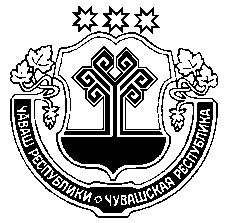 МОРГАУШСКИЙ РАЙОНАДМИНИСТРАЦИЯЮСЬКАСИНСКОГО СЕЛЬСКОГО ПОСЕЛЕНИЯПОСТАНОВЛЕНИЕсело Юськасы                                                                                                                             ЧӐВАШ РЕСПУБЛИКИ   МУРКАШ РАЙОНĔ	             ЙӲҪКАССИ ЯЛПОСЕЛЕНИЙĔНАДМИНИСТРАЦИЙĔЙЫШӐНУЙӳҫкасси сали